Chinese Medicine health practitioner registrant data: September 2015Published November 2015IntroductionThe functions of the Chinese Medicine Board of Australia (the Board) include:registering Chinese medicine practitioners and studentsdeveloping standards, codes and guidelines for the Chinese Medicine professionhandling notifications, complaints, investigations and disciplinary hearingsoverseeing the assessment of overseas trained practitioners who wish to practise in Australia, andapproving accreditation standards and accredited courses of study.The Board’s functions are supported by the Australian Health Practitioner Regulation Agency (AHPRA). For information about legislation governing our operations see AHPRA's Legislation & Publications at www.ahpra.gov.au/Publications  The Board has analysed its registration data and produced a number of statistical breakdowns about registrants to share with the profession and community. The Board shares these breakdowns regularly.For more information on Chinese Medicine registration, please see the Board’s website www.chinesemedicineboard.gov.au/Registration.aspxContentsChinese Medicine health practitioners – registration type by state or territory	3Chinese Medicine health practitioners – percentage by principal place of practice	3Chinese Medicine health practitioners – division(s) by state or territory	4Chinese Medicine health practitioners – registration type by age group	5Chinese Medicine health practitioners – by age group	6Chinese Medicine health practitioners – registration type by gender	7Chinese Medicine health practitioners – percentage by gender	7Chinese Medicine health practitioners – registration type by state or territory Chinese Medicine health practitioners – percentage by principal place of practice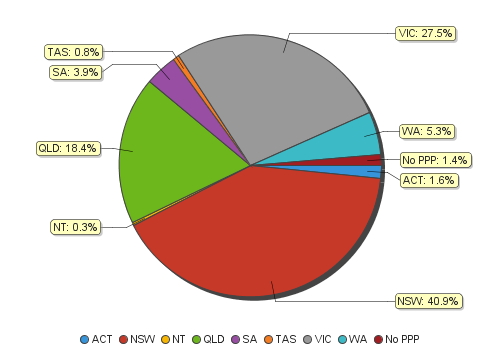 Chinese Medicine health practitioners – division(s) by state or territoryChinese Medicine health practitioners – registration type by age groupChinese Medicine health practitioners – by age group 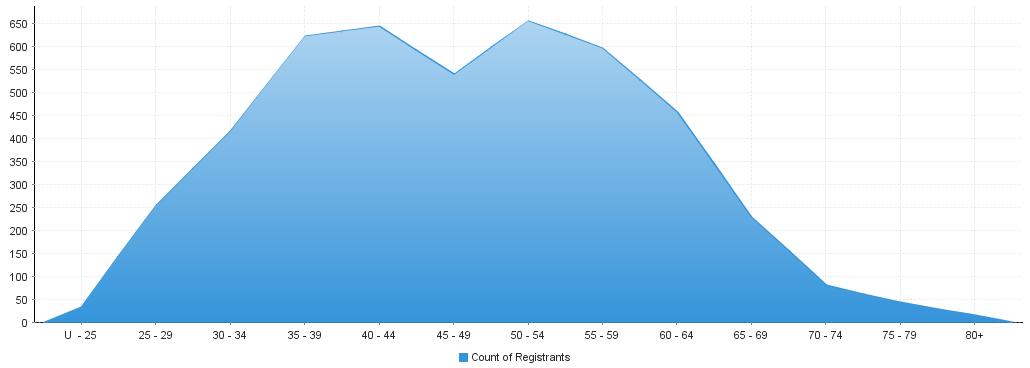 Chinese Medicine health practitioners – registration type by genderChinese Medicine health practitioners – percentage by genderChinese Medicine PractitionerPrincipal place of practicePrincipal place of practicePrincipal place of practicePrincipal place of practicePrincipal place of practicePrincipal place of practicePrincipal place of practicePrincipal place of practicePrincipal place of practicePrincipal place of practiceRegistration typeACTNSWNTQLDSATASVICWANo PPPTotalTotalGeneral 711,84314807176371,194237314,4104,410Non-practising 135352168432178178Total721,87814842178381,262241634,5884,588Chinese Medicine health practitionersChinese Medicine health practitionersPrincipal place of practicePrincipal place of practicePrincipal place of practicePrincipal place of practicePrincipal place of practicePrincipal place of practicePrincipal place of practicePrincipal place of practicePrincipal place of practicePrincipal place of practicePrincipal place of practicePrincipal place of practicePrincipal place of practicePrincipal place of practicePrincipal place of practicePrincipal place of practicePrincipal place of practiceDivisionsACTACTNSWNTQLDSASATASTASTASVICVICVICWAWAWANo PPPNo PPPTotalAcupuncturist26264391056810410425252543743743798989811111,718Acupuncturist and Chinese Herbal Dispenser22Acupuncturist and Chinese Herbal Dispenser and Chinese Herbal Medicine Practitioner99454449922212712712728282877680Acupuncturist and Chinese Herbal Medicine Practitioner37379244220626211111166966966911311311341412,081Chinese Herbal Dispenser3511133322242Chinese Herbal Dispenser and Chinese Herbal Medicine Practitioner10221111114Chinese Herbal Medicine Practitioner1672525253351Total72721,878148421781783838381,2621,2621,26224124124163634,588Chinese Medicine health practitionersChinese Medicine health practitionersPrincipal place of practicePrincipal place of practicePrincipal place of practicePrincipal place of practicePrincipal place of practicePrincipal place of practicePrincipal place of practicePrincipal place of practicePrincipal place of practiceGenderRegistration typeACTNSWNTQLDSATASVICWANo PPPTotalFemaleGeneral3897474189423652143132,362FemaleNon-practising120261144312108Sub TotalSub Total3999474449524696146252,470MaleGeneral338697389821454294182,048MaleNon-practising15912412070Sub TotalSub Total338847398831456695382,118TotalTotal721,87814842178381,262241634,588Chinese Medicine health practitionersPrincipal place of practicePrincipal place of practicePrincipal place of practicePrincipal place of practicePrincipal place of practicePrincipal place of practicePrincipal place of practicePrincipal place of practicePrincipal place of practicePrincipal place of practiceGenderACTNSWNTQLDSATASVICWANo PPPTotalFemale54.17%52.93%50.00%52.73%53.37%63.16%55.15%60.58%39.68%53.84%Male45.83%47.07%50.00%47.27%46.63%36.84%44.85%39.42%60.32%46.16%